蛋鸡配方饲料怎样配，最省钱的鸡饲料配方提高产蛋率现在很多蛋鸡养殖户都会采用鸡饲料自配料，它不仅能够降低饲养成本，增加经济效益,提高饲料利用率。科学合理配制蛋鸡饲料配方,能够让蛋鸡营养均衡、健康成长。现在为大家介绍蛋鸡饲料自配料的配方，供参考：蛋鸡饲料自配料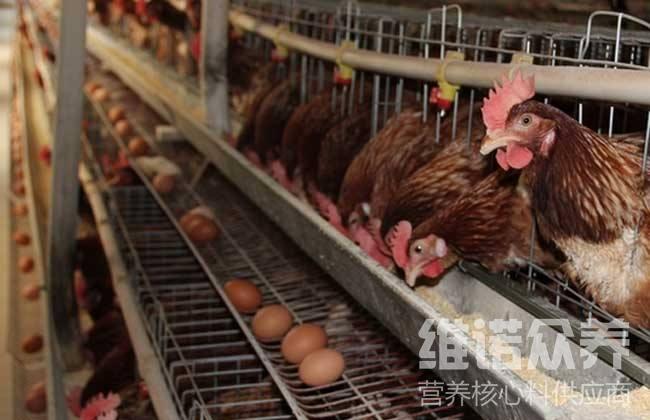 蛋鸡饲料自配料一：蛋鸡1至3周龄的饲料自配料： 玉米６0%，小米５%，高粱４.9%，麦麸12%，豆饼８%，骨肉粉３%，血粉５%，石粉1.5%，食盐0.3%，维诺蛋鸡多维0.1%，维诺霉清多矿0.1%，维诺复合益生菌0.1%。二：4至6周龄时蛋鸡饲料自配料： 玉米60%，高粱4.7%，麦麸10%，豆饼15%，花生饼3%，棉仔饼2%，血粉3%，贝壳粉1%，骨粉0.7%，食盐0.3%。维诺蛋鸡多维0.1%，维诺霉清多矿0.1%，维诺复合益生菌0.1%。 三：7到14周龄蛋鸡比饲料自配料： 玉米60%，高粱6%，大麦12%，豆饼10%，贝壳粉0.7%，槐叶粉5%，骨粉2%，食盐0.3%，维诺蛋鸡多维0.1%，维诺霉清多矿0.1%，维诺复合益生菌0.1%。 四：15至25周龄鸡比饲料自配料： 玉米65%，大麦5%，麦麸15%，豆饼7%，棉仔饼2%，贝壳粉1.5%，骨粉2%，食盐0.3%，维诺蛋鸡多维0.1%，维诺霉清多矿0.1%，维诺复合益生菌0.1%。 五：产蛋率50%时养鸡饲料自配料： 玉米60%，麦麸12%，地瓜干6.6%，豆饼18%，骨粉2.7%，食盐0.3%，蛋氨酸0.1%，维诺蛋鸡多维0.1%，维诺霉清多矿0.1%，维诺复合益生菌0.1%。 六：产蛋率在55%至80%时比饲料自配料： 玉米57%，地瓜干5.4%，麦麸10%，豆饼20%，棉仔饼2%，花生饼2%，骨粉3%，食盐0.3%，维诺蛋鸡多维0.1%，维诺霉清多矿0.1%，维诺复合益生菌0.1%。 七：产蛋率在80%以上高峰期饲料自配料： 玉米52%，高粱4.4%，麦麸8%，豆饼20%，棉仔饼4%，花生饼4%，槐叶粉3.5%，骨粉3.5%，食盐0.3%，维诺蛋鸡多维0.1%，维诺霉清多矿0.1%，维诺复合益生菌0.1%。 如何自己配比鸡饲料才能达到营养全面呢，添加蛋鸡多维补充多种维生素，促进生长，抗各种应激。提高蛋壳硬度，提高产蛋量。复合益生菌改善肠道菌群，提高肠道营养吸收率，增强体质，促进蛋鸡产蛋率；延长产蛋高峰期，提高经济效益。​